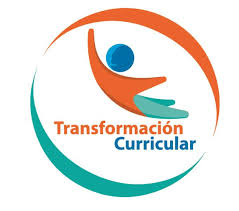 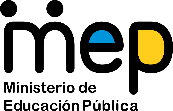 Guía de trabajo autónomo (plantilla)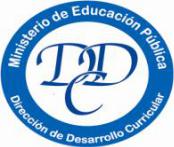 El trabajo autónomo es la capacidad de realizar tareas por nosotros mismos, sin necesidad de que nuestros/as docentes estén presentes. 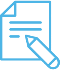 Me preparo para hacer la guía Pautas que debo verificar antes de iniciar mi trabajo.Voy a recordar lo aprendido en clase. 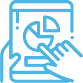 Pongo en práctica lo aprendido en clase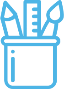 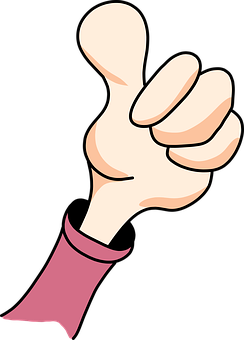 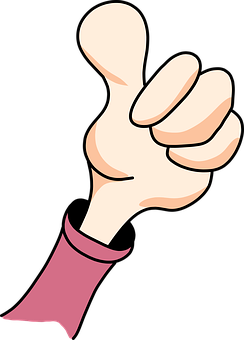 Centro Educativo: Educador/a: Nivel: séptimo añosAsignatura: EspañolMateriales o recursos que voy a necesitar Libros, Internet, bolígrafo, cuaderno, revistas, periódicos, lápices y marcadores de colores, hojas o cartulinas y computadora (según las posibilidades de la familia).Condiciones que debe tener el lugar donde voy a trabajar Espacio cómodo, según la preferencia de cada estudiante y las posibilidades en el hogar.Tiempo en que se espera que realice la guía Cinco horas, distribuidas en cinco momentos distintos.Indicaciones El trabajo que se propone está orientado a la definición de pautas  acordes con la norma lingüística, que son pertinentes para la comunicación escrita. Actividad Preguntas para reflexionar y responder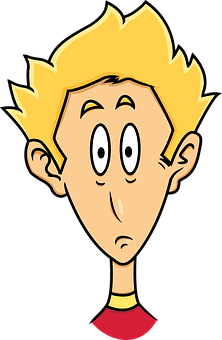 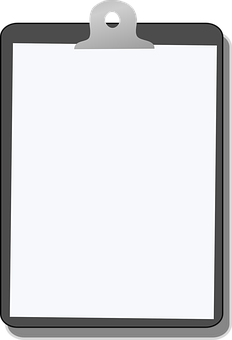 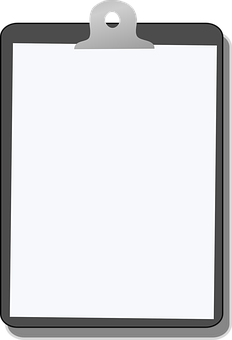 Indicaciones 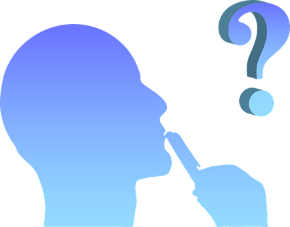 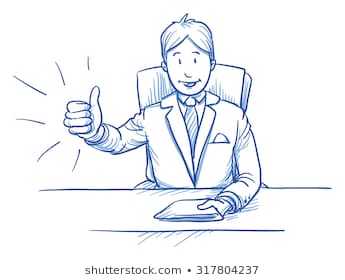 Con la información recopilada, elabore tantas fichas como considere necesario. Cada ficha debe contener la información necesaria para usted. Se sugiere: en una cada de la ficha, debería identificarse el número y el tema del cual trata, las reglas o principios, las definiciones  las explicaciones o los comentarios (si las hubiera), y los ejemplos; en el revés, el párrafo o el texto (cuando se solicita).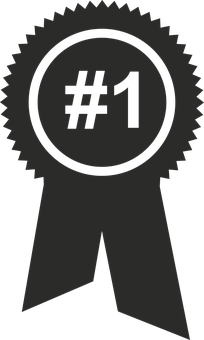 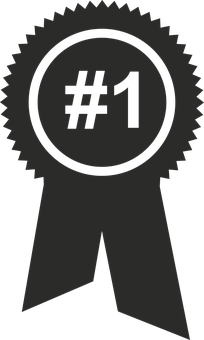 Una vez terminadas las fichas, construya un fichero para colocarlas. Tome en cuenta que este le servirá en el futuro, tanto en el aula como en la casa. Lo recomendable es que se pueda llevar consigo, fácilmente. Si es posible, resulta muy conveniente hacer las fichas en digital y guardarlas en una carpeta; de lo contrario, realícelas en forma impresa. Algunas ideas para el fichero impreso: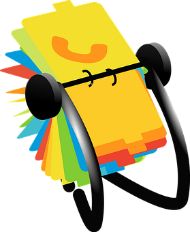 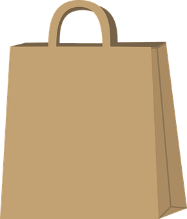 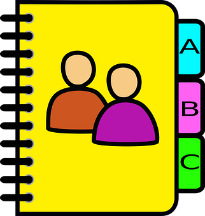 Indicaciones o preguntas para auto regularse y evaluarseAutoevaluaciónAutoevaluaciónReviso las acciones realizadas durante la construcción del trabajo.Marco una X encima de cada símbolo al responder las siguientes preguntas Reviso las acciones realizadas durante la construcción del trabajo.Marco una X encima de cada símbolo al responder las siguientes preguntas ¿Leí las indicaciones con detenimiento?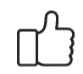 ¿Indagué lo necesario sobre la información que requería?¿Me devolví a leer las indicaciones cuando no comprendí qué hacer?¿Elaboré las fichas necesarias y el fichero?AutoevaluaciónAutoevaluaciónValoro lo realizado al terminar por completo el trabajo.Marca una X encima de cada símbolo al responder las siguientes preguntasValoro lo realizado al terminar por completo el trabajo.Marca una X encima de cada símbolo al responder las siguientes preguntas¿Leí mi trabajo para saber si es comprensible lo escrito o realizado?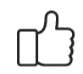 ¿Revisé mi trabajo para asegurarme de haber realizado todo lo solicitado?¿Me siento satisfecho con el trabajo que realicé?Explico¿Cuál fue la parte favorito del trabajo realizado?¿Qué puedo mejorar, la próxima vez que realice la guía de trabajo autónomo?Explico¿Cuál fue la parte favorito del trabajo realizado?¿Qué puedo mejorar, la próxima vez que realice la guía de trabajo autónomo?Autoevaluación de mi desempeñoAutoevaluación de mi desempeñoAutoevaluación de mi desempeñoValoro lo realizado al terminar por completo el trabajo.Marca una X encima de cada símbolo al responder las siguientes preguntasValoro lo realizado al terminar por completo el trabajo.Marca una X encima de cada símbolo al responder las siguientes preguntasValoro lo realizado al terminar por completo el trabajo.Marca una X encima de cada símbolo al responder las siguientes preguntas¿Evidencié el uso normativo de la acentuación en las palabras agudas, graves, esdrújulas, sobreesdrújulas y con la ley del hiato, en textos propios?¿Recordé por escrito cuáles casos se tildan?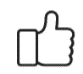 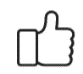 ¿Evidencié el uso normativo de la acentuación en las palabras agudas, graves, esdrújulas, sobreesdrújulas y con la ley del hiato, en textos propios?¿Propuse ejemplos para cada caso?¿Evidencié el uso normativo de la acentuación en las palabras agudas, graves, esdrújulas, sobreesdrújulas y con la ley del hiato, en textos propios?¿Redacté un texto     con uso normativo     de la acentuación.¿Distinguí las formas de tratamiento ustedeo, voseo y tuteo, utilizadas en los diversos medios de comunicación y contextos de su realidad?¿Definí las tres formas de tratamiento que se usan en Costa Rica?¿Distinguí las formas de tratamiento ustedeo, voseo y tuteo, utilizadas en los diversos medios de comunicación y contextos de su realidad?¿Comenté en cuáles circunstancias y con quiénes las utilizan las personas?¿Distinguí las formas de tratamiento ustedeo, voseo y tuteo, utilizadas en los diversos medios de comunicación y contextos de su realidad?¿Expliqué cuál o cuáles utilizo y con quién? ¿Utilicé en la escritura la conjugación verbal, de acuerdo con la norma, según una forma de tratamiento definida previamente?¿Seleccioné y conjugué un verbo en los tiempos presente, pretérito y futuro, y en las personas, tanto en singular como en plural: primera (yo/nosotros), segunda (usted/ustedes, tú, vos) y tercera (él/ella, ellos/ellas)?¿Utilicé en la escritura la conjugación verbal, de acuerdo con la norma, según una forma de tratamiento definida previamente?¿Describí  las formas de interacción que utilizo hasta cuando me comunico por medio de recursos tecnológicos analógicos o digitales. ¿Utilicé en la escritura la conjugación verbal, de acuerdo con la norma, según una forma de tratamiento definida previamente?¿Redacté un texto con la forma de tratamiento que utilizo, de acuerdo con la norma?¿Cuál(es) aprendizajes obtuve con la guía de trabajo autónomo?¿Cuál(es) aprendizajes obtuve con la guía de trabajo autónomo?¿Cuál(es) aprendizajes obtuve con la guía de trabajo autónomo?